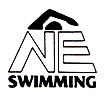 2018 REGISTRATION PAYMENT REPORTPlease enclose this form with the payment of each batch of registrations that is submitted to New England Swimming via email, or postal mail.TEAM:________________________  DATE:_____________________________Enclosed is a check # ______ for  $_______  ELECTRONIC BATCH # (last 3 or 4 digits): __________All clubs must register their head coach at the same time as the club _______Club: $150 before Dec 1st, $200 after Dec. 1st		            $________________New Club: $150.00 (at any time)					$_________	_______Satellite branch of club ($75 before Dec 1st, $100 after 12/1	$_________If you are not including forms or a roster, please list the names of who this payment covers on the back of this page.									Non Athletes: # ____	Individuals at $76 each				 $_________(list names on back and be sure they have filled out the submittable form)Athletes:	#______Athletes at $76 each					 $_________		#______Outreach athletes at $5 each *			 $_________*Include application and verification: a letter or other proof of free lunch eligibility at school.		#______ Transfers at $5 each (include transfer form or list names on back)	 $_________		#______ Memberships cards at $5 each		 	$_________								TOTAL		 $_________PLEASE DO NOT STAPLE CHECKS TO THIS FORM:Submitted by:_________________________________________Phone Number:____________________ E-mail:______________________________All checks should be made out to New England Swimming and sent to: New England Swimming RegistrationsPO Box 920133Needham, MA 02492